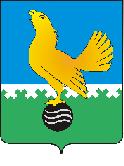 Ханты-Мансийский автономный округ-Юграмуниципальное образованиегородской округ город Пыть-ЯхАДМИНИСТРАЦИЯ ГОРОДАмуниципальная комиссия по делам несовершеннолетних и защите их прав  www.pyadm.ru e-mail: adm@gov86.orge-mail: kdn@gov86.orgг.Пыть-Ях, 1 мкр., дом № 5, кв. № 80	р/с 40101810900000010001Ханты-Мансийский автономный округ-Югра 	УФК по ХМАО-ЮгреТюменская область 628380	МКУ Администрация г. Пыть-Яха, л\с 04873033440)тел. факс (3463) 46-62-92, тел. 46-05-89,	РКЦ Ханты-Мансийск г. Ханты-Мансийск42-11-90, 46-05-92, 46-66-47	ИНН 8612005313 БИК 047162000ОКАТМО 71885000 КПП 861201001КБК 04011690040040000140ПОСТАНОВЛЕНИЕ13.02.2019	№ 35Актовый зал администрации города Пыть-Яха по адресу: г.Пыть-Ях, 1 мкр. «Центральный», д. 18а, в 14-30 часов (сведения об участниках заседания указаны в протоколе заседания муниципальной комиссии).О принимаемых мерах по предупреждению чрезвычайных происшествий с детьмиЗаслушав и обсудив информацию по вопросу: «О принимаемых мерах по предупреждению чрезвычайных происшествий с детьми», предусмотренному планом работы муниципальной комиссии по делам несовершеннолетних и защите их прав при администрации города Пыть-Яха, МУНИЦИПАЛЬНАЯ КОМИССИЯ УСТАНОВИЛА:За 2018 год зарегистрировано 253 ребенка, получивших травмы, что на 15 человек больше показателя 2017 года. Из них, 218 (АППГ – 212) детей травмировалось в быту, 19 (АППГ – 15) получило транспортные травмы. При этом, количество детей, получивших тяжкий вред здоровью от травм снизилось на 60% (в 2018 году – 4 ребенка, в 2017 году – 10 детей).В 2018 году умерло 7 (АППГ – 2) детей, из них в результате управляемых причин 2 (АППГ – 2) детей. В 2018 году оконченных суицидов детей допущено не было (в 2017 году погиб в результате падения с высоты 1 ребенок), также снизилось количество суицидальных попыток с 5 до 3. Взято на учет по беременности 7 (АППГ – 0) несовершеннолетних, абортов и родов, а также их заболеваний, передающиеся половым путем, не зарегистрировано. Отмечается снижение показателя групповых заболеваний с 23 до 19, а также случаев заболевания педикулезом с 50 до 26. Отмечается снижение случаев отравления несовершеннолетних алкоголем с 4 до 1, при этом в 2018 году зарегистрирован 1 (АППГ – 0) факт отравления с наркотическим опьянением.В 2018 году зарегистрировано 24 (АППГ – 10) случаев самовольных уходов, в т.ч. 2 (АППГ – 1) из учреждений (воспитанниками центра реабилитации несовершеннолетних наркопотребителей БУ «Пыть-Яхский комплексный центр социального обслуживания населения»). Место нахождение всех детей было установлено, приняты необходимые меры. В 2018 году муниципальной комиссией обеспечивалось ежеквартальное рассмотрение вопросов: «О принимаемых мерах по предупреждению чрезвычайных происшествий с детьми» (постановления № 13 от 31.01.2018, № 128 от 25.04.2018, № 221 от 25.07.2018 и № 316 от 24.10.2018) и «О принимаемых мерах по превенции суицидального поведения несовершеннолетних» (постановления № 65 от 14.03.2018, № 188 от 27.06.2018, № 270 от 19.09.2018 и № 388 от 19.12.2018).В 2018 году субъектами системы профилактики обеспечивалось исполнение мероприятий по предупреждению чрезвычайных происшествий с несовершеннолетними, по суицидальной превенции, а также направленных на профилактику правонарушений и преступлений, совершаемых в отношении несовершеннолетних, предусмотренных комплексным межведомственным планом мероприятий субъектов системы профилактики безнадзорности и правонарушений несовершеннолетних на 2018 год, утвержденным постановлением № 471 от 27.12.2017, в редакции постановлений № 68 от 14.03.2018 и № 98 от 11.04.2018 (информация по исполнению вышеуказанного плана рассмотрена муниципальной комиссией 13.02.2019, см. приложение к постановлению муниципальной комиссии № 32 от 13.02.2019).Кроме того, во исполнение пунктов 3.1, 4 и 5 постановления муниципальной комиссии № 316 от 24.10.2018 субъектами системы профилактики безнадзорности и правонарушений несовершеннолетних была представлена информация о проведенной работе по информированию родителей и несовершеннолетних о работе в следственном управлении Следственного комитета России по Ханты-Мансийскому автономному округу - Югре телефонной линии «Ребенок в опасности»; о проведенных в IV квартале 2018 года дополнительных мероприятий,  направленных на соблюдение правил личной гигиены, предотвращение ранней беременности несовершеннолетних и бытовых травм, а также о проведенной информационной кампании по вопросу семейных ценностей, ответственного родительства, направленного на предупреждение суицидов несовершеннолетних, профилактику противоправного поведения несовершеннолетних (информация прилагается).На основании изложенного, руководствуясь п. 13 ст. 15 Закона Ханты-Мансийского автономного округа-Югры от 12.10.2005 № 74-оз «О комиссиях по делам несовершеннолетних и защите их прав в Ханты-Мансийском автономном округе-Югре и наделении органов местного самоуправления отдельными государственными полномочиями по созданию и осуществлению деятельности комиссий по делам несовершеннолетних и защите их прав»,МУНИЦИПАЛЬНАЯ КОМИССИЯ ПОСТАНОВИЛА:Информации комиссии по делам несовершеннолетних и защите их прав при Правительстве ХМАО-Югры (исх. № 01.22-Исх-28 от 14.01.2019, исх. № 01.22-Исх-38 от 15.01.2019, исх. № 01.22-Исх-85 от 01.02.2019 и исх. № 01.22-Исх-89 от 04.02.2019), департамента образования и молодежной политики администрации города Пыть-Яха (исх. № 16-64 от 15.01.2019), БУ «Пыть-Яхская окружная клиническая больница», БУ «Пыть-Яхский комплексный центр социального обслуживания населения» (исх. № 15-09-Исх-11 от 10.01.2019, исх. № 15/09-Исх-213 от 29.01.2019), отдела по культуре и искусству администрации города Пыть-Яха (исх. № 19-23 от 15.01.2019) принять к сведению.Работу субъектов системы профилактики безнадзорности и правонарушений несовершеннолетних по предупреждению чрезвычайных происшествий с детьми в 2018 году признать удовлетворительной.Начальнику отдела по обеспечению деятельности муниципальной комиссии по делам несовершеннолетних и защите их прав администрации города Пыть-Яха (А.А. Устинов):Обеспечить включение в комплексный межведомственный план мероприятий субъектов системы профилактики безнадзорности и правонарушений несовершеннолетних г. Пыть-Яха на 2019 год предложенные членами муниципальной комиссии мероприятия, направленные на предупреждению чрезвычайных происшествий с детьми, в срок до 15.02.2019.Обеспечить размещение данного постановления муниципальной комиссии на официальном сайте администрации города Пыть-Яха в срок до 20.02.2019.Пункты 3.1, 4 и 5 постановления муниципальной комиссии № 316 от 24.10.2018 снять с контроля в связи с исполнением.Председательствующий на заседании:заместитель председателя муниципальной комиссии	А.А. Устинов